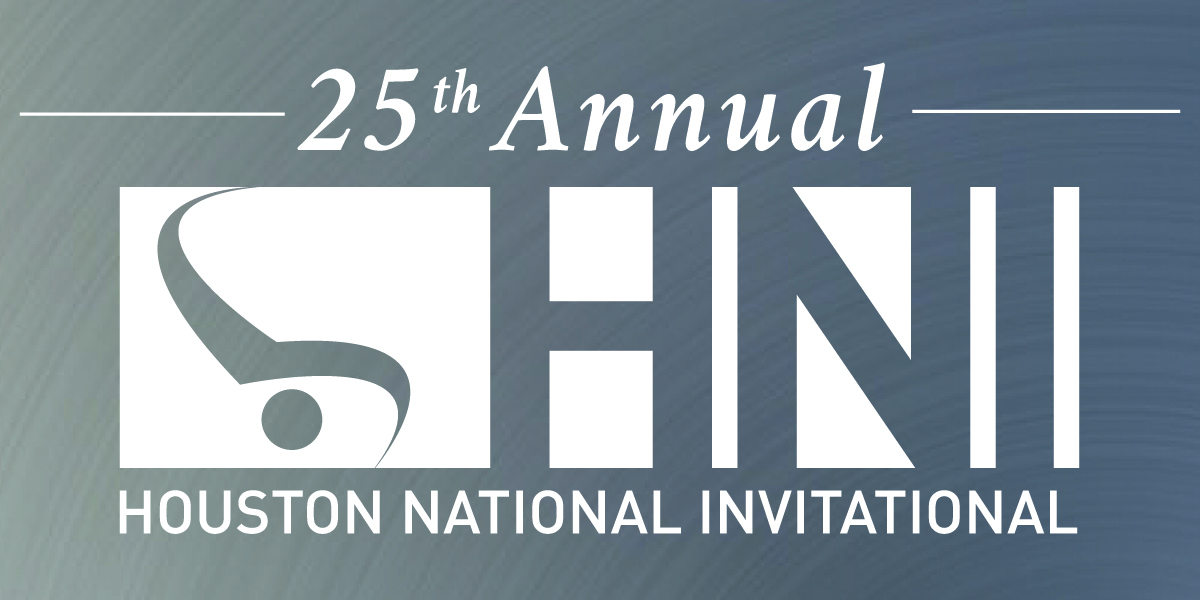 FINAL2019 Men’s Competition Schedule Thursday, January 31stOpen training, coaches must be present with athletes:  3:30 pm – 7pm  ALL SESSIONS WILL BE CAPITAL CUP FORMATCross Judging (Like JO Nationals) for all sessions except Open Team CupFriday, February 1stSession 1, Level 8 (12 yrs) and Level 9 (13 yrs)Open stretch 					8:00 amTeam introductions 				8:25 amFlight A Warm up and begin competition 	8:35 amAwards 						12:00 pmSession 2, Level 8 (13+), Level 9 (14, 15+ yrs)Open stretch 					12:15 pmTeam introductions 				12:40 pmFlight A Warm up and begin competition 	12:50 pmAwards 						4:15 pmSession 3, Open Team Cup (13 Teams)Open stretch 					4:40 pm  (Athletes allowed in WU gym at 4:30)Open Events Warmup 				5:05-6:00 pmOpen Ceremonies 					6:00-6:15 pm1 Touch / Competition begins 			6:20 pmAwards 						9:00 pm2019 Men’s Competition ScheduleSaturday, February 2ndSession 4, Level 7 (All), Lv. 8 (11 yrs)Open stretch 					7:50 amTeam introductions 				8:15 amFlight A Warm up and begin competition 	8:20 amAwards 						11:30 amSession 5, Level 10 (15, 16 yrs) Open stretch 					11:45 amTeam introductions 				12:10 pmFlight A Warm up and begin competition	12:20 pmAwards 						4:45 pmSession 6, Sr. Elites & Level 10 (17-19 yrs) Open stretch 					5:15 pmTeam introductions 				5:25 pm	Flight A Warm up and begin competition 	5:35 pmAwards 						9:30 pmSaturday Night: Great coaches party in the Holiday Inn – Next to NRG Center! Party begins at Men’s Competition ScheduleSunday, February 3rdSession 7, Level 6 (10,11,12+ yrs) Lv. JD (All)Open stretch 					8:00amTeam introductions 				8:25amFlight A Warm up and begin competition 	8:35amAwards 						11:45 amSession 8, Level 5 (9,10,11+ yrs) Lv. 6 (8,9 yrs.)Open stretch 					12:00 pmTeam introductions 				12:25 pmFlight A Warm up and begin competition 	12:35 pmAwards 						3:45 pmSession 9, Level 4 (6,7,8,9+ yrs) Lv. 5 (7,8 yrs)Open stretch 					4:00 pmTeam introductions 				4:25 pmFlight A Warm up and begin competition	4:35 pmAwards 						7:00 pm